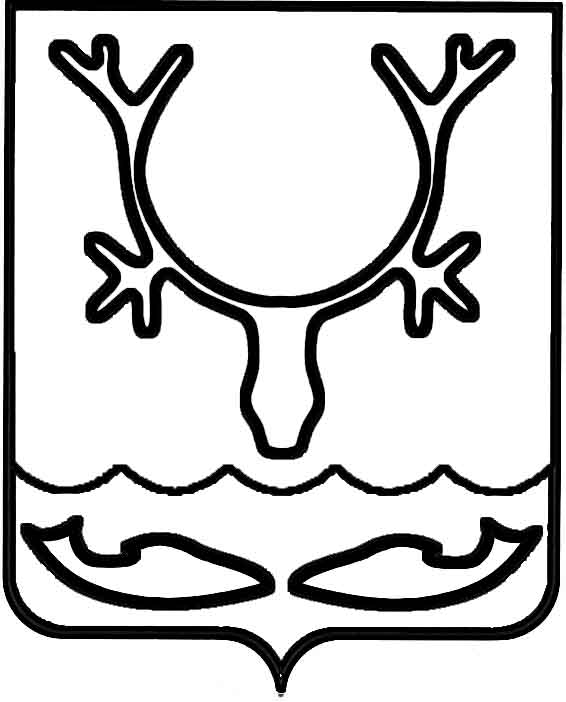 Администрация МО "Городской округ "Город Нарьян-Мар"ПОСТАНОВЛЕНИЕот “____” __________________ № ____________		г. Нарьян-МарО внесении изменения в постановление Администрации МО "Городской округ "Город Нарьян-Мар" от 24.03.2017 № 313 В связи с проведенными организационно-штатными мероприятиями Администрация МО "Городской округ "Город Нарьян-Мар"П О С Т А Н О В Л Я Е Т:1.	Внести изменение в постановление Администрации МО "Городской округ "Город Нарьян-Мар" от 24.03.2017 № 313 (в ред. от 05.04.2017 № 402)                                 "Об утверждении состава Общественной комиссии при Администрации МО "Городской округ "Город Нарьян-Мар" по реализации приоритетного проекта "Формирование комфортной городской среды", изложив Приложение в новой редакции (Приложение). 2.	Настоящее постановление вступает в силу со дня подписания и подлежит официальному опубликованию. Приложениек постановлению Администрации МО"Городской округ "Город Нарьян-Мар"от 15.12.2017 № 1386Состав Общественной комиссии при Администрации МО "Городской округ "Город Нарьян-Мар" по реализации приоритетного проекта "Формирование комфортной городской среды"1512.20171386Глава МО "Городской округ "Город Нарьян-Мар" О.О.БелакБережной Андрей Николаевич  – первый заместитель главы Администрации МО "Городской округ "Город Нарьян-Мар", председатель комиссии;Солодягин Сергей Евгеньевич  – начальник отдела по работе с некоммерческими организациями управления экономического и инвестиционного развития Администрации МО "Городской округ "Город Нарьян-Мар, секретарь комиссии. Члены комиссии:Бобрикова Вилициада Васильевна– представитель МКУ "Управление городского хозяйства г. Нарьян-Мара";Елисеев Евгений Михайлович– представитель РОО "Федерация бокса НАО";Запалова Елена Федоровна– представитель РО ПП "Справедливая Россия";Ковязин Александр Васильевич– представитель ГБУЗ НАО "Ненецкая окружная больница";Король Александр Владимирович– представитель АО "Нарьян-Марский ОАО";Кузнецов Андрей Викторович– представитель НО "Фонд развития города Нарьян-Мара – столицы Русской Арктики";Малиновская Мария Николаевна– председатель ТОС "Мирный";Пахомова Ольга Сергеевна– директор АНОДО "Друзья Заполярья";Петунина Ольга Михайловна– председатель Совета городского округа "Город Нарьян-Мар";Свиридов Максим Валентинович– представитель НРО ВОО "Молодая гвардия Единой России";Хохлов Александр Геннадьевич– представитель ИП Досько А.М.;Храпова Лиана Анатольевна– представитель ТОС "Лесозаводское";Чепахина Полина Алексеевна– представитель ГБУ НАО "Региональный центр молодежной политики и военно-патриотического воспитания молодежи".